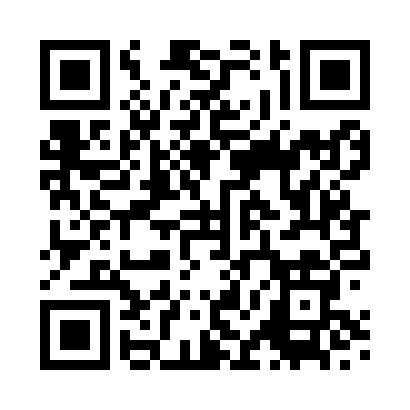 Prayer times for Todwick, South Yorkshire, UKMon 1 Jul 2024 - Wed 31 Jul 2024High Latitude Method: Angle Based RulePrayer Calculation Method: Islamic Society of North AmericaAsar Calculation Method: HanafiPrayer times provided by https://www.salahtimes.comDateDayFajrSunriseDhuhrAsrMaghribIsha1Mon2:554:421:096:499:3611:222Tue2:564:431:096:499:3511:223Wed2:564:431:096:499:3511:224Thu2:574:441:106:499:3411:225Fri2:574:451:106:499:3411:226Sat2:584:461:106:499:3311:217Sun2:584:471:106:489:3211:218Mon2:594:481:106:489:3211:219Tue3:004:491:106:489:3111:2110Wed3:004:501:106:479:3011:2011Thu3:014:521:116:479:2911:2012Fri3:024:531:116:469:2811:1913Sat3:024:541:116:469:2711:1914Sun3:034:551:116:459:2611:1815Mon3:044:571:116:459:2511:1816Tue3:044:581:116:449:2411:1717Wed3:054:591:116:449:2311:1718Thu3:065:011:116:439:2111:1619Fri3:075:021:116:429:2011:1620Sat3:075:031:116:429:1911:1521Sun3:085:051:116:419:1711:1422Mon3:095:061:126:409:1611:1423Tue3:095:081:126:399:1511:1324Wed3:105:091:126:389:1311:1225Thu3:115:111:126:389:1111:1126Fri3:125:121:126:379:1011:1127Sat3:135:141:126:369:0811:1028Sun3:135:161:126:359:0711:0929Mon3:145:171:116:349:0511:0830Tue3:155:191:116:339:0311:0731Wed3:165:201:116:329:0211:06